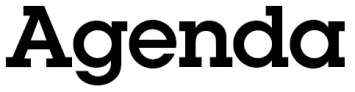 Long-Term Plan for Towns Board MeetingFriday, 26th April 2024, 13:00-15:00Partnership Meeting Room, Chadderton Town Hall, Garforth Street, Chadderton, OL9 6PPChair: Laura Windsor-Welsh	 		Vice-Chair: TBC1Introductions and apologies for absenceChair2 mins13:00-13:022WelcomeChair 2 mins13:02-13:043Establishing the Boardi) Appointment of Chair and Vice-Chairii) Review and adoption of Terms of Referenceiii) Confirmation of Secretariat LeadChair10 mins13:04-13:144Notice of any urgent business to be accepted onto the agenda and reasons for that urgencyChair2 mins 13:14-13:165Procedural business and any items accepted as urgent businessDeclarations of interestChair4 mins13:16-13:206Overview of Long-Term Plan for TownsPaul Clifford10 mins13:20-13:307Understanding the Placei) Overview of the desktop assessmentii) Key messages and emerging themesJulian Cobley30 mins13:30-14:008Developing the Vision and Investment Plani) Setting the vision and prioritiesii) Community engagement including approach, mechanisms and timelineiii) Expansion of Board membershipiv) Future meetingsChair30 mins14:00-14:309Action review / next stepsChair5 mins14:30-14:3510Any other businessChair10 mins14:35-14:4511Time and date of next meeting: provisionally 09:00-11:00 on Friday, 7th June at Chadderton Town HallChair5 mins14:45-14:50